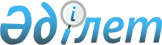 О вопросах информатизации государственных органовПостановление Правительства Республики Казахстан от 5 октября 2000 года N 1501

      В соответствии с постановлением Правительства Республики Казахстан от 4 апреля 2000 года № 492 «О развитии единого информационного пространства в Республике Казахстан и создании закрытого акционерного общества «Национальные информационные технологии» и в целях осуществления единой государственной политики в сфере информатизации Правительство Республики Казахстан ПОСТАНОВЛЯЕТ:

      Сноска. Преамбула в редакции постановления Правительства РК от 16.06.2016 № 353.

      1. Установить, что при реализации администраторами бюджетных программ по информатизации государственных органов, а также ином приобретении аппаратного и программного обеспечения информационных систем за счет бюджетных средств, обязательным условием такого приобретения является согласование с Министерством информации и коммуникаций Республики Казахстан.

      Сноска. Пункт 1 в редакции постановления Правительства РК от 16.06.2016 № 353.

      2. Принять предложение Национального Банка Республики Казахстан и Министерства транспорта и коммуникаций Республики Казахстан о реорганизации закрытого акционерного общества "Национальные информационные технологии" (далее - ЗАО "Национальные информационные технологии") путем присоединения к нему закрытого акционерного общества "Центр межбанковских и финансовых телекоммуникаций "БанкНет". 

      3. Исключен постановлением Правительства РК от 09.02.2002 N 195.

      4. Внести изменения и дополнения в следующие решения Правительства Республики Казахстан: 

      1) в постановление Правительства Республики Казахстан от 21 мая 1999 года N 659 "О передаче прав по владению и пользованию государственными пакетами акций и государственными долями в организациях, находящихся в республиканской собственности": 

      в Перечне государственных пакетов акций и государственных долей участия в организациях республиканской собственности, право владения и пользования которыми передается отраслевым министерствам и иным государственным органам, утвержденном указанным постановлением: 

      в разделе "Министерству финансов Республики Казахстан" строку, порядковый номер 216, исключить; 

      2) в постановление Правительства Республики Казахстан от 4 апреля 2000 года N 492 "О развитии единого информационного пространства в Республике Казахстан и создании закрытого акционерного общества "Национальные информационные технологии" (САПП Республики Казахстан, 2000 г., N 18, ст. 188): 

      пункт 3 дополнить абзацами вторым и четвертым и пятым следующего содержания: 

      "установить, что Общество является уполномоченной организацией по созданию и организации взаимодействия государственных информационных систем;"; 

      "обеспечить формирование Совета директоров Общества, включив в его состав представителей Министерства транспорта и коммуникаций Республики Казахстан (председатель), Национального Банка Республики Казахстан (по согласованию), Министерства финансов Республики Казахстан и Комитета национальной безопасности Республики Казахстан (по согласованию); 

      разработать и утвердить Правила приобретения аппаратного и программного обеспечения информационных систем по информатизации государственных органов;"; 

      дополнить пунктом 3-1 следующего содержания: 

      "3-1. Министерству финансов Республики Казахстан в установленном законодательством порядке: 

      1) выделить из резерва Правительства Республики Казахстан, предусмотренного в республиканском бюджете на 2000 год на ликвидацию чрезвычайных ситуаций природного и техногенного характера и иные непредвиденные расходы, Министерству транспорта и коммуникаций Республики Казахстан 72500 (семьдесят две тысячи пятьсот) тенге для формирования уставного капитала ЗАО "Национальные информационные технологии"; 

      2) при разработке проекта постановления о реализации республиканского бюджета на 2001 год предусмотреть, что администратором бюджетной программы по информатизации государственных органов является Министерство транспорта и коммуникаций Республики Казахстан.". 

      5. Комитету государственного имущества и приватизации Министерства финансов Республики Казахстан, Министерству транспорта и коммуникаций Республики Казахстан по согласованию с Национальным Банком Республики Казахстан осуществить иные мероприятия, вытекающие из настоящего постановления. 

      6. Признать утратившим силу постановление Правительства Республики Казахстан от 10 июля 1999 года N 956 "О создании закрытого акционерного общества "Центр информационно-телекоммуникационного обслуживания государственных финансовых систем". 

      7. Контроль за исполнением настоящего постановления возложить на Канцелярию Премьер-Министра Республики Казахстан. 

      8. Настоящее постановление вступает в силу со дня подписания.       Премьер-Министр 

    Республики Казахстан 
					© 2012. РГП на ПХВ «Институт законодательства и правовой информации Республики Казахстан» Министерства юстиции Республики Казахстан
				